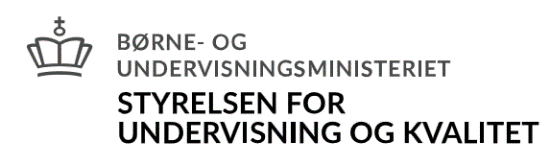 Ledelseserklæring vedrørende statslig elevstøtte til elever på efterskoler   (1) Skolens kode :                              (2) Skolens navn:                                                                                (3) Kontaktperson:                                                               (4) Direkte Tlf.:                                    (5) E-mail:                                                                                 Elektroniske indberetninger, som skolen har fortaget i perioden fra den 1. august 2021 til og med den 31. juli 2022, skoleåret 2021/2022.Der skal udfyldes en linie for hver indberetning.LedelseserklæringPå skolens vegne har jeg sikret mig, at ovenstående indberetning af statslig elevstøtte i det anførte skoleår er foretaget i overensstemmelse med gældende bekendtgørelse om statslig elevstøtte til elever på efterskoler og bekendtgørelse af lov om efterskoler og frie fagskoler samt bekendtgørelse om tilskud m.v. til efterskoler og frie fagskoler._____________             ____________________________________________________________Dato		 	Forstanders originale underskrift			          	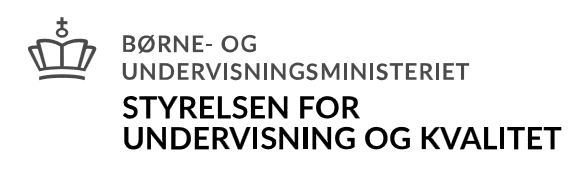 Uafhængige revisors erklæring om aktivitetStatslig elevstøtte til elever på efterskolerTil Børne - og Undervisningsministeriet, Styrelsen for Undervisning og Kvalitet og institutionens ledelse.Skolens kode:	     Skolens navn:	     Periode:	1. august 2021 til og med den 31. juli 2022Skoleår:	2021/2022Vi har fået til opgave at afgive en erklæring om, hvorvidt den i skoleåret foretagne indberetning af statslig elevstøtte til elever på efterskoler, som er anført i den af skolens underskrevne og vedhæftede ledelseserklæring for det anførte skoleår, er opgjort i overensstemmelse med gældende bekendtgørelse om statslig elevstøtte til elever på efterskoler og bekendtgørelse af lov om efterskoler og frie fagskoler samt bekendtgørelse om tilskud m.v. til efterskoler og frie fagskoler.Vores konklusion udtrykkes med høj grad af sikkerhed.Indberetningen af aktivitet vedrørende statslig elevstøtte til elever på efterskoler er foretaget til brug for styrelsens behandling af den indberettede statslige elevstøtte for elever på efterskoler og kan som følge heraf være uegnet til andet formål.Vores erklæring afgives alene til brug for skolens ledelse samt styrelsens tilskudsforvaltning og kan ikke bruges til andre formål.Ledelsens ansvar for indberetningerne:Skolens ledelse har ansvaret for, at opgørelsen af aktiviteten om statslig elevstøtte til elever på efterskoler i den anførte indberetning er i overensstemmelse med reglerne i gældende bekendtgørelse om statslig elevstøtte til elever på efterskoler og bekendtgørelse af lov om efterskoler og frie fagskoler samt bekendtgørelse om tilskud m.v. til efterskoler og frie fagskoler.Revisors ansvar:Vores ansvar er på grundlag af vores undersøgelser at udtrykke en konklusion om, hvorvidt indberetningerne af aktiviteten om statslig elevstøtte til elever på efterskoler er opgjort i overensstemmelse med reglerne i gældende bekendtgørelse om statslig elevstøtte til elever på efterskoler og bekendtgørelse af lov om efterskoler og frie fagskoler samt bekendtgørelse om tilskud m.v. til efterskoler og frie fagskoler.Vi har udført vores undersøgelser i overensstemmelse med ISAE3000 (ajourført), andre erklæringer med sikkerhed end revision eller review af historiske finansielle oplysninger og yderligere krav ifølge dansk revisorlovgivning samt med gældende bekendtgørelse om revision og tilskudskontrol m.m. ved efterskoler og frie fagskoler, frie grundskoler og private institutioner for gymnasiale uddannelser (Revisionsbekendtgørelsen) med henblik på at opnå høj sikkerhed for vores konklusion Revisionsselskabet er underlagt international standard om kvalitetsstyring, ISQC1, og anvender således et omfattende kvalitetsstyringssystem, herunder dokumenterede politikker og procedurer vedrørende overholdelse af etiske krav, faglige standarder og gældende krav i lov og øvrig regulering.Vi har overholdt kravene til uafhængighed og andre etiske krav i International Ethics Standards Board for Accountants’ internationale retningslinjer for revisorer etiske adfærd (IESBA Code), der bygger på de grundlæggende principper om integritet, objektivitet, professionel kompetence og fornøden omhu, fortrolighed og professionel adfærd, samt etiske krav gældende i Danmark.Som led i vores undersøgelser har vi stikprøvevis efterprøvet den information, der ligger til grund for skolens opgørelse af aktivitet om statslig elevstøtte til elever på efterskoler. Vores arbejde omfatter endvidere stillingtagen til den af ledelsen anvendte praksis ved registrering og opgørelse af aktiviteten.Konklusion Det er vores opfattelse, at den indberettede aktivitet af statslig elevstøtte til elever på efterskoler  for det anførte skoleår i al væsentlighed er foretaget i overensstemmelse med gældende bekendtgørelse om statslig elevstøtte til elever på efterskoler og bekendtgørelse af lov om efterskoler og frie fagskoler samt bekendtgørelse om tilskud m.v. til efterskoler og frie fagskoler.____________________________Sted og dato___________________________	___________________________________________	Revisors navn med blokbogstaver	                     Revisorfirma (stempel) og original underskrift (6) Indberetningstype(7) Kvartal  (8) finansåret(9) Blanket nr.(10) Antal af støtteuger(11) Antal af elever(12) Blanket - Godkendt (dato)(13)Støttebeløb                    bemærkninger